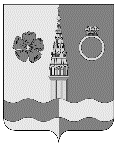 Совет Приволжского городского поселенияИвановской областиР Е Ш Е Н И Еот 25.05.2022                                       № 27Об освобождении МУП «Сервис-центр г. Приволжска» от обязанности перечисления в бюджет Приволжского городского поселения части прибыли остающейся после уплаты налогов и иных обязательных платежей	В соответствии с Федеральным Законом от 14.11.2002 №161-ФЗ «О государственных и муниципальных унитарных предприятиях», решением Совета Приволжского городского поселения Ивановской области от 27.03.2019 №10 (в ред. Решения Совета Приволжского городского поселения Ивановской области от 25.05.2022 № 26  ) «Об утверждении Положения «О порядке перечисления муниципальными унитарными предприятиями в бюджет Приволжского городского поселения части прибыли, остающейся после уплаты налогов и иных обязательных платежей», на основании письма от и.о. директора МУП «Сервис-центр г. Приволжска» Потоковой М.Я. (исх.от 23.05.2022 №34) Совет Приволжского городского поселенияРЕШИЛ: 1. Освободить МУП «Сервис-центр г. Приволжска» от обязанности перечисления в бюджет Приволжского городского поселения части прибыли, остающейся после уплаты налогов и иных обязательных платежей за 2021год.2. Обязать МУП «Сервис-центр г. Приволжска» направить прибыль за 2021 год, подлежащую перечислению в бюджет Приволжского городского поселения, на ремонт объекта основных средств, преданного предприятию в хозяйственное ведение - здание бани, расположенное по адресу: г. Приволжск, ул. Революционная д.20.3. Настоящее решение вступает в силу со дня его подписания.Глава Приволжского городского поселения                               	                                 И.Л. Астафьева 